Health Care Facilities – Incident Notification FormThis form can be used by a licensed health care facility to notify the Chief Health Officer of a sentinel event or other notifiable incident as per Standard 5 – Incident Management & Reporting of the Health Care Facility Code of Practice 2021. All health care facility operators must, within two business days, notify the Chief Health Officer if any of the following occur within their facility:   the transfer of a patient to another health care facility as a result of an injury sustained at the facility or iatrogenic conditionany critical incident that might reasonably place facility systems or its occupants, including staff, at risk (e.g. flood, fire, building/structural collapse, serious equipment failure or shortage, sustained power or water failure, etc)the unexpected death of any patient under the care of the facility any incident listed under the Australian Sentinel Events List.what to do with this form Complete all sections of this form and submit to the Health Protection Service via email at hps@act.gov.au. Identifying patient details should not be provided on this form.

OTHER informationA report must be prepared for the Chief Health Officer providing further details about the notifiable incident within 100 days of the incident occurring. The Chief Health Officer may request additional information from the facility in response to an incident notification. The Chief Health Officer may require health care facilities to undertake further action in response to an incident if considered in the interests of public health.      Additional information or documentation to support the incident notification may be submitted to hps@act.gov.au. 
Section 1: Notifier detailsNotification date: Section 2: Notifiable incident detailsIncident date: Has a risk assessment been performed in relation to this incident?      Yes        No 	N/A Details of the incident: (Identifying patient details should not be provided)
Describe any actions taken in response to the incident:Facility name:Campus:Notifier’s name:Notifier’s position:Phone number:Email:Incident location:Section 3: Reason for notification Section 3: Reason for notification Section 3: Reason for notification Please indicate the reason(s) for submitting this notificationPlease indicate the reason(s) for submitting this notificationPlease indicate the reason(s) for submitting this notificationA patient has been transferred to another health care facility due to an injury sustained at the facility or iatrogenic condition.A patient has been transferred to another health care facility due to an injury sustained at the facility or iatrogenic condition.A critical event has occurred that might place facility systems or occupants at risk.A critical event has occurred that might place facility systems or occupants at risk.The facility has recorded an unexpected death or suicide of a patient. The facility has recorded an unexpected death or suicide of a patient. The facility has recorded a sentinel event (please indicate event category below)The facility has recorded a sentinel event (please indicate event category below)Surgery or other invasive procedure performed on the wrong site resulting in serious harm or deathSurgery or other invasive procedure performed on the wrong site resulting in serious harm or deathSurgery or other invasive procedure performed on the wrong patient resulting in serious harm or deathSurgery or other invasive procedure performed on the wrong patient resulting in serious harm or deathWrong surgical or other invasive procedure performed on a patient resulting in serious harm or deathWrong surgical or other invasive procedure performed on a patient resulting in serious harm or deathUnintended retention of a foreign object in a patient after surgery or other invasive procedure resulting in serious harm or deathUnintended retention of a foreign object in a patient after surgery or other invasive procedure resulting in serious harm or deathHaemolytic blood transfusion reaction resulting from ABO incompatibility resulting in serious harm or deathHaemolytic blood transfusion reaction resulting from ABO incompatibility resulting in serious harm or deathSuspected suicide of a patient in an acute psychiatric unit or acute psychiatric wardSuspected suicide of a patient in an acute psychiatric unit or acute psychiatric wardMedication error resulting in serious harm or deathMedication error resulting in serious harm or deathUse of physical or mechanical restraint resulting in serious harm or deathUse of physical or mechanical restraint resulting in serious harm or deathDischarge or release of an infant or child to an unauthorised personDischarge or release of an infant or child to an unauthorised personUse of an incorrectly positioned oro- or naso- gastric tube resulting in serious harm or deathUse of an incorrectly positioned oro- or naso- gastric tube resulting in serious harm or deathAnother reason (please provide details):Another reason (please provide details):Section 4: Other detailsSection 4: Other detailsSection 4: Other detailsPlease indicate any additional reports or notifications made for this incidentPlease indicate any additional reports or notifications made for this incidentPlease indicate any additional reports or notifications made for this incidentYour facility’s Quality Assurance Committee (QAC) or equivalent bodyYes 		No 		N/A Yes 		No 		N/A Facility Incident Management System 
(e.g. Riskman© or equivalent)Yes 		No 		N/A Yes 		No 		N/A ACT Coroner’s CourtYes 		No 		N/A Yes 		No 		N/A Office of the Chief Psychiatrist Yes 		No 		N/A Yes 		No 		N/A Office of the Chief Medical OfficerYes 		No 		N/A Yes 		No 		N/A AccessibilityAccessibilityIf you have difficulty reading a standard printed document and would like an alternative format, please phone 13 22 81. If you have difficulty reading a standard printed document and would like an alternative format, please phone 13 22 81. 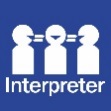 If English is not your first language and you need the Translating and Interpreting Service (TIS), 
please call 13 14 50.For further accessibility information, visit: www.health.act.gov.au/accessibilitywww.health.act.gov.au | Phone: 132281 | www.health.act.gov.au | Phone: 132281 | © Australian Capital Territory, Canberra March 2022© Australian Capital Territory, Canberra March 2022